Программа мероприятий по энергосбережению и повышению энергетической эффективности Программа мероприятий по энергосбережению и повышению энергетической эффективности Программа мероприятий по энергосбережению и повышению энергетической эффективности Программа мероприятий по энергосбережению и повышению энергетической эффективности Программа мероприятий по энергосбережению и повышению энергетической эффективности Программа мероприятий по энергосбережению и повышению энергетической эффективности Программа мероприятий по энергосбережению и повышению энергетической эффективности Программа мероприятий по энергосбережению и повышению энергетической эффективности Программа мероприятий по энергосбережению и повышению энергетической эффективности Программа мероприятий по энергосбережению и повышению энергетической эффективности Программа мероприятий по энергосбережению и повышению энергетической эффективности по ОАО "Кинешемская ГЭС" на 2021 годпо ОАО "Кинешемская ГЭС" на 2021 годпо ОАО "Кинешемская ГЭС" на 2021 годпо ОАО "Кинешемская ГЭС" на 2021 годпо ОАО "Кинешемская ГЭС" на 2021 годпо ОАО "Кинешемская ГЭС" на 2021 годпо ОАО "Кинешемская ГЭС" на 2021 годпо ОАО "Кинешемская ГЭС" на 2021 годпо ОАО "Кинешемская ГЭС" на 2021 годпо ОАО "Кинешемская ГЭС" на 2021 годпо ОАО "Кинешемская ГЭС" на 2021 год№ п/пМероприятия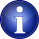 Дата окончания Ожидаемый эффект от мероприятийОжидаемый эффект от мероприятийОжидаемый эффект от мероприятийОжидаемый эффект от мероприятий№ п/пМероприятияДата окончания хИсточник финансированияОбъем финансирования, тыс. руб.хЦелевой показательЧисленное значение экономииЧисленное значение экономии№ п/пМероприятияДата окончания хИсточник финансированияОбъем финансирования, тыс. руб.хЦелевой показательОжидаемоеМинимальное12346791011Передача ЭЭПередача ЭЭПередача ЭЭПередача ЭЭПередача ЭЭПередача ЭЭПередача ЭЭПередача ЭЭПередача ЭЭПередача ЭЭПередача ЭЭ1Перевод сетей 0,23 кВ(стоечные линии) на напряжение 0,4 кВ с использованием самонесущего изолированного провода на ж/б опорах01.01.2020131.12.2021Тариф0,00- Снижение потерь ЭЭ при передаче (%)0,000,001Перевод сетей 0,23 кВ(стоечные линии) на напряжение 0,4 кВ с использованием самонесущего изолированного провода на ж/б опорах01.01.2020131.12.2021Добавить источник финансированияДобавить источник финансированияДобавить источник финансированияДобавить целевой показательДобавить целевой показательДобавить целевой показательДобавить целевой показатель2Замена однофазных электросчетчиков на счетчики повышенного класса точности01.01.2009переходящее Собственные средства3000,002Замена однофазных электросчетчиков на счетчики повышенного класса точности01.01.2009переходящееДобавить источник финансированияДобавить источник финансированияДобавить источник финансирования2Замена однофазных электросчетчиков на счетчики повышенного класса точности01.01.2009переходящееДобавить источник финансированияДобавить источник финансированияДобавить источник финансирования4Доля осветительных устройств с использованием светодиодов01.01.2016переходящееСобственные средства17,004Доля осветительных устройств с использованием светодиодов01.01.2016переходящееДобавить источник финансированияДобавить источник финансированияДобавить источник финансированияДобавить целевой показательДобавить целевой показательДобавить целевой показательДобавить целевой показатель